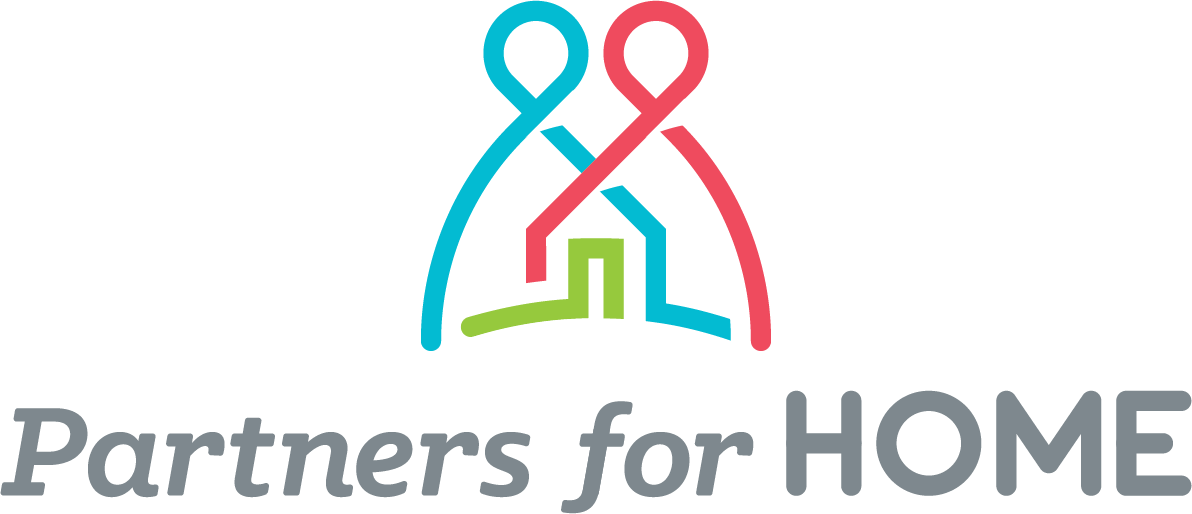 Strategic Planning Kick OffCity of Atlanta and Partners for HOMEAtlanta Homeless Continuum of CareMonday, April 4, 2016 2:00-3:30pmAgendaWelcome and Overview					Cathryn MarchmanMayor’s Charge to the Committee and CoC																												Mayor Kasim ReedStrategic Planning Committee Introductions		AJ Robinson  Protip BiswasImportance of the Plan Development, Perspectives from:Tom Andrews, CoC Governing Council Chair Mykl Asanti, HUD Regional Senior Management AnalystTerri Lee, Deputy Commissioner, Department of Planning and Community DevelopmentPeter Aman, Board Chair, Partners for HOME Strategic Planning Process Overview			Cathryn Marchman Stacy Horn Koch